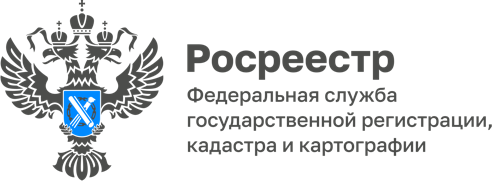 07.09.2022Анонсируем октябрьские горячие линииУправление Росреестра по Республике Адыгея оказывают гражданам и юридическим лицам правовую помощь по входящим в их компетенцию вопросам. Граждане на регулярной основе получают от специалистов ведомства разъяснения в сфере оформления недвижимости и другим направлениям деятельности. Информирование происходит посредством официального сайта и социальных сетей, а также через средства массовой информации. При этом всегда востребованной у жителей региона остается возможность обращения за правовой помощью по телефону. В октябре телефонные консультации будут проводиться с 9.00 до 12.00:12 октября – отдел государственной службы и кадров по защите государственной тайны и мобилизационной подготовки, телефоны: (8772) 56-01-07; (8772) 52-91-15; 12 октября – Межмуниципальный отдел по г. Адыгейску и Теучежскому району, телефон: (87772) 9-12-01;19 октября – отдел по контролю (надзору) в сфере саморегулируемых организаций, правового обеспечения, телефоны: (8772) 56-02-52; (8772) 56-02-51;19 октября – Тахтамукайский отдел, телефоны: (87771) 41-3-89; (87771) 41-3-96;26 октября – отдел ведения ЕГРН, повышения качества данных ЕГРН, телефоны: (8772) 52-14-24; (8772) 57-18-87;26 октября – Межмуниципальный отдел по Красногвардейскому и Гиагинскому районам, телефон: (87779) 9-16-33.Материал подготовлен Управлением Росреестра по Республике Адыгея------------------------------------Контакты для СМИ: (8772)56-02-4801_upr@rosreestr.ruwww.rosreestr.gov.ru385000, Майкоп, ул. Краснооктябрьская, д. 44